ΣΥΜΒΑΣΗ ΔΙΚΑΙΟΧΡΗΣΗΣ (FRANCHISING)Στην Αθήνα σήμερα ………………… οι πιο κάτω συμβαλλόμενοι, αφ’ ενός η Χριστίνα Λέτσιου του………………. και της ………………., κάτοικος  Αθήνας, οδός…………………,  κάτοχος  του  υπ. αρ. Δ.Α.Τ………………. που διατηρεί  ατομική επιχείρησημε την επωνυμία «Χριστίνα Λέτσιου» και διακριτικό τίτλο «ΚΕΝΤΡΟ ΜΕΛΕΤΗΣ ΕΞΥΠΝΗ ΑΝΑΠΤΥΞΗ» και με ΑΦΜ  129720905 που εδρεύει στην Αγία Παρασκευή, οδός Διγενή 17Β, ΤΚ 15341, αποκαλούμενη στο εξής «Η δικαιοπάροχος» και αφ’ ετέρου ……………….. του  ………………  και  της……………………,  κάτοχος  του με  αριθμό Δ.Α.Τ ………………..και με Α.Φ.Μ. ……………… από ……………………….που θα αποκαλείται στο εξής «Ο δικαιοδόχος» συμφώνησαν και αποδέχτηκαν τα ακόλουθα:Η  δικαιοπάροχος που διαθέτει πολύχρονη πλέον πείρα και άριστη φήμη στον τομέα της εκπαίδευσης και διδασκαλίας, καθώς και την γνώση και την ικανότητα προσαρμογής των υπηρεσιών του στις ειδικότερες απαιτήσεις των μαθητών - καταναλωτών του, έχει διαμορφώσει το σύστημα και τη μέθοδο – διαδικασία που αφορούν τη λειτουργία και τη διεύθυνση μιας δομημένης επιχείρησης στο εξής καλούμενη ως «Κέντρο Μελέτης Έξυπνη Ανάπτυξη» ή χάριν συντομίας «Κέντρο Μελέτης».Το ανωτέρω σύστημα είναι ένα ολοκληρωμένο σύστημα διαχείρισης του Κέντρου Μελέτης  και περιλαμβάνει ιδίως:1. Το σήμα υπηρεσιώνκαθώς επίσης και τον διακριτικό τίτλο «ΚΕΝΤΡΟ ΜΕΛΕΤΗΣ – ΕΞΥΠΝΗ ΑΝΑΠΤΥΞΗ».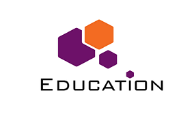 2. Χρώματα, συνθέσεις χρωμάτων και αποχρώσεων, τον φωτισμό καθώς και τη διαρρύθμιση – διασχηματισμό των αιθουσών που διαμορφώνονται αποκλειστικά για τη μελέτη και τις εκπαιδευτικές δραστηριότητες καθώς και την εξωτερική διακόσμηση των χώρων – εγκαταστάσεων – καταστημάτων που θα χρησιμοποιηθούν ως Κέντρα Μελέτης.3. Διαφήμιση.4. Άλλα δικαιώματα, λεκτικά και/ή εικαστικά διακριτικά γνωρίσματα, εμβλήματα και διακριτικούς τίτλους που θα αποκτήσει ή θα χρησιμοποιήσει ο δικαιοπάροχος στο μέλλον.5. Τεχνογνωσία, στο εκάστοτε στάδιο εξέλιξης.6. Κανόνες λειτουργίας  - Εκπαιδευτικό πρόγραμμα του Κέντρου Μελέτης.7. Διαδικασίες ελέγχου και απόδοσης λογαριασμού.8. Εγχειρίδια για τη λειτουργία του Κέντρου Μελέτης.10. Μια ενιαία μέθοδο μάρκετινγκ.Ο δικαιοδόχος δήλωσε  ότι πριν από την υπογραφή της παρούσας σύμβασης είχε τη δυνατότητα να αποκτήσει επαρκώς ιδία γνώση του συστήματος, σε όλες τις λεπτομέρειες του και να ελέγξει τις πληροφορίες και τα στοιχεία που του παρέσχε ο δικαιοπάροχος αναφορικά με το σύστημα, τις βασικές οικονομικές του αρχές, και την παρούσα σύμβαση.Δηλώνει επίσης ότι έλαβε πράγματι γνώση και προέβη σε έλεγχο αυτών των στοιχείων και πληροφοριών, της παρούσας σύμβασης και των συναφών εγγράφων και παραρτημάτων, ιδίως των εγχειριδίων λειτουργίας του καταστήματος.Με βάση τα παραπάνω τα μέρη συμφωνούν και συναποδέχονται τα εξής:ΑΡΘΡΟ 1. ΑΝΤΙΚΕΙΜΕΝΟ ΤΗΣ ΣΥΜΒΑΣΗΣ1. Αντικείμενο της σύμβασης είναι τα ακόλουθα δικαιώματα και υποχρεώσεις του δικαιοδόχου.α. Να χρησιμοποιεί και να εκμεταλλεύεται τα δικαιώματα βιομηχανικής και πνευματικής ιδιοκτησίας που αναφέρονται στο προοίμιο, ιδιαίτερα τα σήματα, τις επωνυμίες και τους διακριτικούς τίτλους, τους διασχηματισμούς, καθώς επίσης και την τεχνογνωσία στην έκταση που θα καθορίζεται κάθε φορά από τον δικαιοπάροχο ως τυπική για το σύστημα.β. Να χρησιμοποιεί και να εκμεταλλεύεται τα δικαιώματα και την τεχνογνωσία που αναφέρονται παραπάνω υπό την προϋπόθεση ότι τούτο θα γίνεται μόνο σε συνδυασμό με τη λειτουργία ενός καταστήματος και μόνο για τη διάρκεια ισχύος της παρούσας σύμβασης.γ. Να ανοίξει και να λειτουργήσει Κέντρο Μελέτης βάσει του εκπαιδευτικού συστήματος, όπως   αυτό ορίζεται από την δικαιοπάροχο,  στην πόλη……………. ……..  και  στην περιοχή…………………….                                                                                                        2.α. Τα δικαιώματα αυτά παρέχονται προσωπικά στον δικαιοδόχο. Επιτρέπεται στον δικαιοδόχο να εμφανίζεται στις συναλλαγές ως δικαιοδόχος του δικαιοπαρόχου υπό τον όρο ότι θα καθιστά σαφή την ιδιότητά του ως ανεξαρτήτου εμπόρου.β. Τα δικαιώματα χρήσεως και εκμετάλλευσης που αναφέρονται παραπάνω (παράγραφος 1 υπό α-γ) χορηγούνται για την περιοχή………………………………………………………………………….. της πόλης σε αποκλειστική βάση σύμφωνα με την οριοθέτηση του συνημμένου χάρτη.γ. Ο δικαιοπάροχος διατηρεί το δικαίωμα να εκμεταλλεύεται ο ίδιος ή να παραχωρεί τα δικαιώματα που αναφέρονται στο άρθρο 1 σε οποιαδήποτε άλλη περιοχή εκτός της παραχωρημένης περιοχής.3. Τα δικαιώματα και οι υποχρεώσεις που καθορίζονται με την παρούσα σύμβαση αναφέρονται αποκλειστικά στο κατάστημα που περιγράφεται στην παρ. 1 στοιχ. γ του παρόντος άρθρου και δεν παρέχουν στο δικαιοδόχο κανένα δικαίωμα να ανοίξει και να λειτουργήσει άλλο Κέντρο Μελέτης ούτε του παρέχουν αξίωση για σύναψη και άλλων συμβάσεων franchising, πάρα μόνο με τη συναίνεση του δικαιοπαρόχου κατά τα ειδικότερα οριζόμενα παρακάτω.ΑΡΘΡΟ 2. ΥΠΟΧΡΕΩΣΕΙΣ ΤΟΥ ΔΙΚΑΙΟΠΑΡΟΧΟΥ1. Η κύρια υποχρέωση του δικαιοπαρόχου συνίσταται στην παραχώρηση των δικαιωμάτων που αναφέρονται στο άρθρο 1 για το κατάστημα που αναφέρεται στο άρθρο 1 παρ. 1 στοιχ. γ.2. Ο δικαιοπάροχος υποχρεούται περαιτέρω να παρέχει συμβουλές στο δικαιοδόχο σχετικά με τη λειτουργία του καταστήματος κατά την εφαρμογή του εκπαιδευτικού συστήματος, όπως αυτό ορίζεται από την δικαιοπάροχο, στο μέτρο που ο δικαιοπάροχος κρίνει ότι επιβάλλεται από τις ανάγκες του συστήματος.3. Ο δικαιοπάροχος υποχρεούται να μεριμνά για την εξασφάλιση, είτε από τον ίδιο είτε μέσω εγκεκριμένων προμηθευτών του, του συνεχούς εφοδιασμού του καταστήματος του δικαιοδόχου με είδη εξοπλισμού (έπιπλα, παιχνίδια κ.α.), στο χαμηλότερο δυνατό κόστος.4. Ο δικαιοπάροχος υποχρεούται να παρέχει στον δικαιοδόχο σεμινάρια με αντικείμενο την επικοινωνία με τον εκάστοτε πελάτη, τη σωστή μέθοδο διδασκαλίας ανάλογα με τις ανάγκες κάθε μαθητή ξεχωριστά και ιδιαίτερα όταν πρόκειται για μαθητή με μαθησιακές δυσκολίες.5. Ο δικαιοπάροχος υποχρεούται με την παρούσα σύμβαση να θέτει στη διάθεση του δικαιοδόχου τα εγχειρίδια που διαθέτει σε ηλεκτρονική μορφή τα οποία θεωρεί απαραίτητα για τη λειτουργία του Κέντρου Μελέτης Έξυπνη Ανάπτυξη και ιδίως τα κάτωθι:α. Το βασικό εκπαιδευτικό υλικό μελέτης του Δημοτικού σε μηνιαία βάση.β. Το υλικό που αφορά στα προγράμματα πρωτογενούς πρόληψης και ανάπτυξης δεξιοτήτων.γ. Καθοδήγηση σχετικό με τον τρόπο αντιμετώπισης και εκπαίδευσης των μαθητών που παρουσιάζουν μαθησιακές δυσκολίες.δ. Υλικό απαραίτητο για τα «camp» των Χριστουγέννων, του Πάσχα και το Θερινό κάθε έτους, για τη διάρκεια ισχύος της παρούσας σύμβασης.6. Επίσης, ο δικαιοπάροχος δυνάμει της παρούσας αναλαμβάνει την υποχρέωση να κατασκευάσει δωρεάν προσωπική ιστοσελίδα στον δικαιοδόχο αλλά και να εξασφαλίσει την συμμετοχή του τελευταίου στην κεντρική ιστοσελίδα του «Κέντρου Μελέτης Έξυπνη Ανάπτυξη» καθώς και στην ηλεκτρονική εκπαιδευτική πλατφόρμα “Class Dojo”. Διευκρινίζεται ότι η ιστοσελίδα που θα κατασκευαστεί για τον δικαιδόχο θα είναι όμοια σε μορφή και παρουσίαση με την κεντρική ιστοσελίδα του Franchise (www.smartgrowthathens.com).7. Στις υποχρεώσεις του δικαιοπαρόχου δε περιλαμβάνεται και η παροχή του ανωτέρω εκπαιδευτικού υλικού σε ηλεκτρονική μορφή μέσω της συμμετοχής των δικαιοδόχων στο “Ε-class” του Κέντρου Μελέτης, το οποίο έχει αποκλειστικά κατασκευαστεί για αυτούς.8.Η δικαιοπάροχος εκπληρώνει τις παροχές του προς τον δικαιοδόχο κατά τον τρόπο και κατά την έκταση που εφαρμόζει και για τους άλλους δικαιοδόχους τηρώντας τις αρχές της ίσης μεταχείρισης και της αναλογικότητας.Σε περίπτωση που για την εκπλήρωση των παροχών απαιτείται σύμπραξη του δικαιοδόχου, ιδιαίτερα με τη μορφή συμμετοχής σε εκπαιδευτικά προγράμματα, διαφημιστικές καμπάνιες κλπ. του συστήματος, ο δικαιοδόχος δεν μπορεί να απαιτήσει την εκπλήρωση των παροχών του δικαιοπαρόχου, αν δεν έχει ανταποκριθεί στις δικές του υποχρεώσεις συμμετοχής.9. Ο δικαιοπάροχος επιτρέπεται να ασκεί τα δικαιώματα και να εκπληρώνει τις υποχρεώσεις από την παρούσα σύμβαση και μέσω τρίτων προσώπων χωρίς όμως να απαλλάσσεται από τις ευθύνες του.ΑΡΘΡΟ 3. ΚΑΤΕΥΘΥΝΤΗΡΙΕΣ ΓΡΑΜΜΕΣ ΚΑΙ ΒΑΣΙΚΕΣ ΑΡΧΕΣ1. Ο δικαιοπάροχος έχει αναπτύξει και συνεχίζει να αναπτύσσει κατευθυντήριες γραμμές και βασικές αρχές που αποβλέπουν στη διατήρηση και επέκταση της φήμης και στην παγίωση της ταυτότητας και της ομοιομορφίας του δικτύου με στόχο την όσο το δυνατόν καλύτερη εφαρμογή του συστήματος από οικονομική άποψη και με ταυτόχρονη διαφύλαξη των βασικών ποιοτικών προδιαγραφών.Οι κατευθυντήριες γραμμές και οι βασικές αρχές, όπως ισχύουν ή όπως θα διαμορφώνονται εκάστοτε από τον δικαιοπάροχο κατά τρόπο δεσμευτικό για τον δικαιοδόχο, αποτελούν αναπόσπαστο μέρος της παρούσας σύμβασης. Ο δικαιοδόχος αναγνωρίζει ότι δεν επιτρέπεται παρέκκλιση από αυτές.2. Οι κατευθυντήριες γραμμές και βασικές αρχές διαβιβάζονται στα μέλη του δικτύου με τη μορφή  γραπτών εγχειριδίων.Μπορούν επίσης να συγκεκριμενοποιηθούν προφορικά από τα πρόσωπα που θα παρέχουν τις συμβουλές στο δικαιοδόχο.Οι σχετικές αντίστοιχες υποχρεώσεις του δικαιοδόχου αναφέρονται στο άρθρο 4 παρ. 3 της παρούσας σύμβασης.3. Οι κατευθυντήριες γραμμές και βασικές αρχές ρυθμίζουν κυρίως τα ακόλουθα θέματα.α. Χρώματα, συνθέσεις χρωμάτων και αποχρώσεων, τον φωτισμό καθώς και τη διαρρύθμιση – διασχηματισμό των αιθουσών που διαμορφώνονται αποκλειστικά για την μελέτη και τις εκπαιδευτικές δραστηριότητες καθώς και την εξωτερική διακόσμηση των χώρων – εγκαταστάσεων – καταστημάτων που θα χρησιμοποιηθούν ως Κέντρα Μελέτης.β. Ώρες λειτουργίας του Κέντρου Μελέτης με στόχο πάντα την εξάντληση των δυνατοτήτων που παρέχονται από τη σχετική νομοθεσία. Αποκλίσεις που δικαιολογούνται από λόγους οικονομικής φύσεως θα επιτρέπονται μόνο μετά από προηγούμενη συνεννόηση με το δικαιοπάροχο και έγκριση του τελευταίου.γ. Κατευθυντήριες γραμμές που αφορούν την οικονομική, λογιστική και εμπορική οργάνωση του καταστήματος και ιδίως.δ. Βασικές εμπορικές αρχές για την προστασία της καλής φήμης του συστήματος – δικτύου μέσω της εμπρόθεσμης και ακριβούς ικανοποίησης των απαιτήσεων των πιστωτών, προμηθευτών κλπ.ε. Ένα ελάχιστο επίπεδο αυτοχρηματοδότησης προς το σκοπό της διασφάλισης της οικονομικής σταθερότητας του δικαιοδόχου και της διαφύλαξης της ανεξαρτησίας του από οικονομικά συμφέροντα τρίτων που θα αντέβαιναν στην επιδίωξη της όσο το δυνατόν καλύτερης εφαρμογής του συστήματος. στ. Θέματα σχετικά με τον έλεγχο και την υποβολή αναφορών και εκθέσεων προκειμένου να διασφαλιστεί η σωστή εφαρμογή του συστήματος λειτουργίας του συστήματος και να εξαχθούν τα στοιχεία που είναι απαραίτητα για τη λήψη των κεντρικών αποφάσεων καθοδήγησης και διεύθυνσης του συστήματος.ζ. Ρυθμίσεις για την εκπαίδευση και μετεκπαίδευση του δικαιοδόχου και του προσωπικού του, όπου κρίνεται απαραίτητο από την δικαιοπάροχο.4. Ο δικαιοδόχος αναγνωρίζει ότι ένα από τα βασικά χαρακτηριστικά του ανωτέρω συστήματος στο οποίο αυτό οφείλει ένα σημαντικό μέρος της επιτυχίας του στην αγορά, είναι ο συνδυασμός υψηλής ποιότητας παρεχόμενων υπηρεσιών έναντι προσιτής τιμής. Αναγνωρίζει επίσης ότι στα πλαίσια καθορισμού της τιμολογιακής του πολιτικής θα πρέπει να λαμβάνει μέριμνα ώστε να μη διαταράσσεται αλλά και να συνεχίσει να διατηρείται η παραπάνω ευνοϊκή εικόνα που έχουν σχηματίσει οι αποδέκτες των υπηρεσιών που παρέχει το σύστημα (καταναλωτές).ΑΡΘΡΟ 4.ΥΠΟΧΡΕΩΣΕΙΣ ΤΟΥ ΔΙΚΑΙΟΔΟΧΟΥ1. Κύρια υποχρέωση του δικαιοδόχου είναι η πλήρης άσκηση και εκμετάλλευση των δικαιωμάτων που του παραχωρούνται βάσει του άρθρου 1 παρ. 1 της παρούσας σύμβασης με την μέριμνα ενός συνετού εμπόρου, προσωπικά από το δικαιοδόχο και με επικέντρωση όλων των προσπαθειών του στην κατεύθυνση αυτή.2. Ο δικαιοδόχος αναλαμβάνει την υποχρέωση περαιτέρω να εφαρμόζει πλήρως το σύστημα όπως ανωτέρω περιγράφεται και σύμφωνα με τις δεσμευτικές κατευθυντήριες γραμμές και βασικές αρχές που αναφέρονται στο άρθρο 3.Αναλαμβάνει την υποχρέωση να ακολουθεί επακριβώς και σε όλες τις λεπτομέρειες τις κατευθυντήριες γραμμές και βασικές αρχές και αναγνωρίζει ότι η εφαρμογή τους στο σύνολο και τις λεπτομέρειες αποτελεί απαραίτητη προϋπόθεση για την ύπαρξη και λειτουργία της παρούσας σύμβασης.3. Ο δικαιοδόχος υποχρεούται να ακολουθεί το εκπαιδευτικό πρόγραμμα που παρέχεται από το δίκτυο, ωστόσο στα πλαίσια της αμφίδρομης πληροφόρησης και της κοινής προσπάθειας βελτίωσης του συστήματος να ανακοινώνει εμπιστευτικά στο δικαιοπάροχο το συντομότερο δυνατό κάθε τυχόν νέα τεχνογνωσία ή εν γένει βελτίωση μεθόδων, εμπλουτισμό εκπαιδευτικών διαδικασιών κλπ., που σχετίζονται με τη λειτουργία και διεύθυνση του Κέντρου Μελέτης και που ο δικαιοδόχος έθεσε σε εφαρμογή ή σχεδίασε κατά τη διάρκεια ισχύος της παρούσας σύμβασης λόγω των αναγκών που προέκυψαν προκειμένου αυτή να χρησιμοποιηθεί ενδεχομένως για την βελτίωση της αποτελεσματικότητας του συστήματος εν γένει.4. Ο δικαιοδόχος αναλαμβάνει την υποχρέωση να συντηρεί την ιστοσελίδα του Κέντρου Μελέτης και επωμίζεται το μηνιαίο κόστος αυτής, το οποίο ανέρχεται κατά μέσο όρο μηνιαίως στο ποσό των δέκα πέντε (15) ευρώ καθώς και το κόστος ανανέωσης του Ενιαίου Εντοπιστή Πόρων (URL), το οποίο ανέρχεται κατά μέσο όρο στο ποσό των εξήντα (60) ευρώ, κάθε δύο έτη. Οι τιμές αυτές ενδέχεται να τροποποιηθούν ανάλογα με τις απαιτήσεις των εταιρειών που είναι υπεύθυνες για την διατήρηση της ιστοσελίδας στον Παγκόσμιο Ιστό (World Wide Web).  Σε περίπτωση τροποποίησης των τιμών η δικαιοπάροχος δεν φέρει καμία ευθύνη και ο δικαιοδόχος είναι υποχρεωμένος να καλύψει τα έξοδα όπως αυτά θα διαμορφωθούν.5. Ο δικαιοδόχος υποχρεούται να φροντίζει ώστε να υπάρχει ανά πάσα στιγμή επαρκές και εξειδικευμένο προσωπικό που να είναι σε θέση από πλευράς εμφάνισης, συμπεριφοράς και ειδικών γνώσεων να ενημερώσει και να εξυπηρετήσει τους πελάτες σύμφωνα με τις ποιοτικές προδιαγραφές του συστήματος.6. Για τη διασφάλιση υψηλού και ομοιόμορφου επιπέδου παροχής υπηρεσιών ο δικαιοδόχος προβαίνει σε πρόσληψη και απόλυση μελών του προσωπικού του σε στενή συνεργασία με τον δικαιοπάροχο.7. Ο δικαιοδόχος αναλαμβάνει περαιτέρω την υποχρέωση:α. Να τηρεί τις κατευθυντήριες γραμμές του δικαιοπαρόχου όσον αφορά το ελάχιστο επίπεδο χρηματοδότησης της επιχείρησής του και να μην προστρέχει στην άμεση ή έμμεση οικονομική συμμετοχή τρίτων στην επιχείρησή του χωρίς την προηγούμενη γραπτή άδεια του δικαιοπαρόχου.β. Να μη χρησιμοποιεί κατά την εκλογή ή αλλαγή της επωνυμίας της δικής του επιχείρησης την επωνυμία της επιχείρησης του δικαιοπαρόχου ή άλλα συστατικά της επωνυμίας της επιχείρησης του δικαιοπαρόχου και γενικά του συστήματος.8. Ο δικαιοδόχος αναλαμβάνει την υποχρέωση έναντι του δικαιοπαρόχου να εκπληρώνει με δικά του έξοδα (του δικαιοδόχου) όλες τις υποχρεώσεις που απορρέουν άμεσα ή έμμεσα από τη σχετική νομοθεσία ή από άλλες συμβατικές του υποχρεώσεις όσον αφορά την επιχείρησή του.9. Ο δικαιοδόχος υποχρεούται στα πλαίσια μιας οικονομικά και εμπορικά συνεπούς διαχείρισης του Κέντρου Μελέτης να είναι σε θέση να ικανοποιεί άμεσα και σε κάθε στιγμή τις απαιτήσεις των πελατών.10. Ο δικαιοδόχος υποχρεούται κατά την παροχή υπηρεσιών στην πελατεία του να χρησιμοποιεί τα εγχειρίδια που του έχουν παρασχεθεί από το δίκτυο.11.Υποχρέωση του δικαιοδόχου αποτελεί και η διαφήμιση του Κέντρου Μελέτης τουλάχιστον μια φορά κατ΄έτος μέσω διανομής διαφημιστικών φυλλαδίων, η ποσότητα των οποίων καθορίζεται κατόπιν συμφωνίας του δικαιοπαρόχου με τον δικαιοδόχο και η οποία ποικίλει ανάλογα με την περιοχή και την εποχή της διαφήμισης. Περαιτέρω ενέργειες που έχουν σκοπό τη διαφήμιση του Κέντρου Μελέτης εκ μέρους του δικαιοδόχου θα λαμβάνουν χώρα μόνο κατόπιν συνεννόησης με το δίκτυο.ΑΡΘΡΟ 5. ΕΠΙΧΕΙΡΗΣΗ – ΚΕΝΤΡΟ ΜΕΛΕΤΗΣ ΤΟΥ ΔΙΚΑΙΟΔΟΧΟΥ1. Ο δικαιοδόχος είναι μισθωτής των χώρων (καταστήματος) που περιγράφονται στο άρθρο 1 παρ. 1γ. Τα συμβαλλόμενα μέρη συμφωνούν, με την επιφύλαξη ενδεχόμενης άδειας των αρμοδίων αρχών ως προς την καταλληλόλητα των χώρων για την εγκατάσταση και λειτουργία ενός Κέντρου Μελέτης.2. Με την υπογραφή της σύμβασης ο δικαιοδόχος υποχρεούται να λάβει την άδεια των αρμοδίων αρχών, για την διαμόρφωση ή μετατροπή του Κέντρου Μελέτης σύμφωνα με τις κατευθυντήριες γραμμές του δικαιοπαρόχου και για το σκοπό της παρούσας σύμβασης. Όλα τα σχετικά έξοδα βαρύνουν τον δικαιοδόχο αποκλειστικά.3. Με τη χορήγηση των σχετικών αδειών εκ μέρους των αρμοδίων αρχών ο δικαιοδόχος υποχρεούται να προβεί άμεσα και με δικές του δαπάνες σε όλες τις απαραίτητες ενέργειες για την προμήθεια του αναγκαίου εξοπλισμού και στην διαρρύθμιση του Κέντρου Μελέτης σύμφωνα με τα κατωτέρω:Α. Η διαρρύθμιση του Κέντρου Μελέτης σύμφωνα με τα σχέδια και τις κατευθυντήριες γραμμές του δικαιοπαρόχου που είναι ενιαίες για όλα τα Κέντρα Μελέτης του δικτύου, θα πρέπει να ανατίθεται στον κατασκευαστή που ορίζει ο δικαιοδόχος κατόπιν έγκρισης από τον δικαιοπάροχο. Χρώματα, συνθέσεις χρωμάτων και αποχρώσεων, τον φωτισμό καθώς και τη διαρρύθμιση – διασχηματισμό των αιθουσών που διαμορφώνονται αποκλειστικά για την μελέτη και τις εκπαιδευτικές δραστηριότητες καθώς και την εξωτερική διακόσμηση των χώρων – εγκαταστάσεων – καταστημάτων που θα χρησιμοποιηθούν ως Κέντρα Μελέτης καθορίζει ο δικαιοπάροχος και ο δικαιοδόχος δεν επιτρέπεται να παρεκκλίνει από αυτά. Η πινακίδα με την ονομασία του Κέντρου Μελέτης θα πρέπει να είναι όμοια με αυτή του δικτύου, όπως επίσης και το λογότυπο της επιχείρησης.Όσον αφορά τις κτιριολογικές υποχρεώσεις του δικαιοδόχου, αυτές συνίστανται στα κάτωθι: - Ο δικαιοδόχος θα πρέπει να διαθέτει κτίριο με τουλάχιστον δύο ανεξάρτητους χώρους – δωμάτια, διαστάσεων από τριάντα τετραγωνικά μέτρα (30τ.μ.) και άνω. Με την παρούσα δε προτείνεται από τον δικαιοπάροχο να υπάρχουν τουλάχιστον τρεις ανεξάρτητοι χώροι.-Είναι υποχρέωση του δικαιοδόχου να διαθέτει ένα δωμάτιο του Κέντρου Μελέτης του το οποίο θα διαμορφωθεί αποκλειστικά ως «παιδική αίθουσα» στην οποία τα παιδιά – μαθητές θα γευματίζουν (ένα δεν υπάρχει ξεχωριστός προς τούτο χώρος) και θα περνάνε τις ώρες του ελεύθερου ή καθοδηγούμενου παιχνιδιού.Β. Η προμήθεια της επίπλωσης και του εξοπλισμού του Κέντρου Μελέτης συμπεριλαμβανομένων και των εξωτερικών επιγραφών και διαφημίσεων βάσει των κατευθυντήριων γραμμών του δικαιοπαρόχου θα πρέπει να γίνεται από τον προμηθευτή που εγκρίνει ο δικαιοπάροχος. Ο δικαιοπάροχος μπορεί να αρνηθεί την έγκριση, εφόσον συντρέχει σπουδαίος λόγος και ιδίως όταν ο εν λόγω τρίτος προμηθευτής δεν παρέχει κατά την άποψη του δικαιοπαρόχου, τα εχέγγυα ότι μπορεί να ανταποκριθεί στις απαιτήσεις του συστήματος από άποψη ποιότητας και εξυπηρέτησης των αναγκών αυτού.4. Η συντήρηση του εξοπλισμού και της διακόσμησης του Κέντρου Μελέτης θα γίνεται από το δικαιοδόχο με δικά του έξοδα και σύμφωνα με τα σχέδια και υποδείγματα που θα έχουν εγκριθεί από το δικαιοπάροχο. Επισκευές και αγορές νέων αντικειμένων, που είναι απαραίτητες θα πρέπει να γίνονται αμέσως από τον δικαιοδόχο προκειμένου το Κέντρο Μελέτης να είναι ανά πάσα στιγμή σε καλή κατάσταση που να ανταποκρίνεται στις ποιοτικές προδιαγραφές του συστήματος.5. Σε περίπτωση που οι ανάγκες του συστήματος επιβάλλουν την ανακαίνιση ή μετατροπή των Κέντρων Μελέτης των δικαιοδόχων, θα ισχύουν ανάλογα οι όροι που αναφέρονται στην παράγραφο 3 του παρόντος άρθρου.6. Ο δικαιοδόχος δεν επιτρέπεται, χωρίς προηγούμενη ρητή σύμφωνη γνώμη του δικαιοπαρόχου, να προβαίνει σε αλλαγές του εξοπλισμού, της διακόσμησης και της σύνθεσης των χρωμάτων τόσο εσωτερικά όσο και εξωτερικά, ιδιαίτερα όσον αφορά τις προσόψεις και τις εξωτερικές επιγραφές, διαφημιστικές ή άλλες.Σε περίπτωση τροποποίησης ή αλλαγής των κατευθυντηρίων γραμμών και σχεδίων από τον δικαιοπάροχο προς το σκοπό προσαρμογής της εξωτερικής και εσωτερικής εμφάνισης και της λειτουργίας του Κέντρου Μελέτης στις εκάστοτε νέες αντιλήψεις και στις απαιτήσεις του ανταγωνισμού, ο δικαιοδόχος οφείλει να συμμορφώνεται με δικά του έξοδα.ΑΡΘΡΟ 6. ΔΙΚΑΙΩΜΑΤΑ ΕΛΕΓΧΟΥ ΤΟΥ ΔΙΚΑΙΟΠΑΡΟΧΟΥ – ΠΑΡΟΧΗ ΣΥΜΒΟΥΛΩΝ ΣΤΟΝ ΔΙΚΑΙΟΔΟΧΟ1. Ο δικαιοπάροχος έχει το δικαίωμα, προκειμένου να διασφαλίσει την ενιαία εφαρμογή του συστήματος σύμφωνα με τις κατευθυντήριες γραμμές και βασικές αρχές που αναφέρονται στο άρθρο 3 και να εκπληρώσει τις υποχρεώσεις του βάσει του άρθρου 2, να προβαίνει σε ελέγχους του Κέντρου Μελέτης του δικαιοδόχου, ανά πάσα στιγμή κατά τις εργάσιμες ημέρες και ώρες, ακόμα και χωρίς προηγούμενη ειδοποίηση, είτε ο ίδιος προσωπικά είτε μέσω τρίτων στους οποίους θα αναθέτει τη διενέργεια των ελέγχων.Κατά, ή μετά τον έλεγχο, και εφόσον το κρίνει αναγκαίο, θα πληροφορεί προφορικά ή γραπτά τον δικαιοδόχο για τις επισημάνσεις και διαπιστώσεις του.2. Τουλάχιστον μια φορά το μήνα, γίνεται κατά τη διάρκεια μιας συζήτησης ανάμεσα στο δικαιοπάροχο και το δικαιοδόχο, μια ανασκόπηση όλων των διαπιστώσεων που έγιναν ως προς την επιχείρηση του δικαιοδόχου.3. Ο δικαιοδόχος υποχρεούται να συμμετέχει στην ετήσια συνάντηση του δικαιοπαρόχου με όλους τους δικαιοδόχους του συστήματος, κατά τη διάρκεια της οποίας γίνεται ανασκόπηση των αποτελεσμάτων του διατρέξαντος έτους και καθορισμός στόχων για το επόμενο έτος και συζήτηση προτάσεων και υποδείξεων εκ μέρους των δικαιοδόχων.ΑΡΘΡΟ 7. ΔΙΚΑΙΩΜΑΤΑTOYΔΙΚΑΙΟΠΑΡΟΧΟΥ 1. Ο δικαιοδόχος καταβάλλει με την υπογραφή της σύμβασης το ποσό …………………………………………. για την παραχώρηση των δικαιωμάτων που αναφέρονται στο άρθρο 1.2. Εκτός από το παραπάνω ποσό ο δικαιοδόχος υποχρεούται να καταβάλλει στον δικαιοπάροχο το ποσό των διακοσίων (200) ευρώ μηνιαίως, από τη δεύτερη χρονιά λειτουργίας του Κέντρου του. Ως «χρονιά» λογίζεται η σχολική χρονιά, η οποία ξεκινά το μήνα Σεπτέμβριο του εκάστοτε έτους. Σε περίπτωση που εντοπισθούν αποκλίσεις από τους οικονομικούς όρους που συμφωνούνται με την παρούσα το δίκτυο φέρει δικαίωμα μονομερούς λύσης της παρούσας σύμβασης.Ως χρόνος καταβολής του παραπάνω μηνιαίου ποσού ορίζεται το χρονικό διάστημα από την πρώτη έως την δέκατη ημέρα κάθε μηνός για τον εκάστοτε προηγούμενο μήνα. Σε περίπτωση καθυστέρησης της καταβολής του παραπάνω ποσού ο δικαιοδόχος θα οφείλει το ποσό αυτό εντόκως με τον εκάστοτε ισχύοντα τόκο υπερημερίας.ΑΡΘΡΟ 8. ΕΧΕΜΥΘΕΙΑ – ΕΠΙΧΕΙΡΗΜΑΤΙΚΑ ΑΠΟΡΡΗΤΑ1. Όλες οι πληροφορίες οι οποίες παρέχονται στο δικαιοδόχο άμεσα ή έμμεσα και σχετίζονται με τα δικαιώματα του δικαιοπαρόχου και με την διαμόρφωση και εξέλιξη του συστήματος όπως περιγράφεται ως άνω μέσω των εγχειριδίων ή άλλων γραπτών, προφορικών ή λοιπών μέσων και τρόπων, αποτελούν τον καθένα χωριστά αλλά και στο σύνολό τους πολύτιμα επιχειρηματικά απόρρητα του δικαιοπαρόχου.2. Ο δικαιοδόχος υποχρεούται να μην γνωστοποιεί σε τρίτους τις πληροφορίες που αναφέρονται στην παρ. 1 του παρόντος άρθρου τόσο κατά την διάρκεια ισχύος της σύμβασης όσο και μετά τη λήξη της. Επίσης θα πρέπει να λαμβάνει όλα τα ενδεικνυόμενα αναγκαία μέτρα ώστε να μην δύνανται οι τρίτοι να αποκτούν πρόσβαση στα επιχειρηματικά μυστικά του δικαιοπαρόχου.3. Ο δικαιοδόχος υποχρεούται, μετά από σχετική απαίτηση του δικαιοπαρόχου, να ζητήσει και να λάβει από το προσωπικό του, που χειρίζεται τις εμπιστευτικές πληροφορίες ή που λαμβάνει γνώση αυτών, έγγραφες δηλώσεις ότι δεν θα μεταδώσουν, τόσο κατά τη διάρκεια της εργασιακής σχέσης, όσο και μετά τη λήξη της, τις εμπιστευτικές πληροφορίες σε τρίτους και ότι θα λαμβάνουν όλα τα απαραίτητα μέτρα προκειμένου να αποτρέψουν τη μετάδοσή τους σε τρίτους. Οι ίδιες δηλώσεις μπορούν να ζητηθούν και από τον (την) σύζυγο του δικαιοδόχου ή άλλα μέλη της οικογένειάς του καθώς και από πρόσωπα που έχουν οποιαδήποτε οικονομική συμμετοχή στην επιχείρηση του δικαιοδόχου. Στο έγγραφο θα προβλέπονται κυρώσεις για την παράβαση της υποχρέωσης που αναλαμβάνουν. Ο δικαιοπάροχος θα είναι εκ τρίτου συμβαλλόμενος και θα μπορεί να απαιτήσει απ’ ευθείας αποζημίωση για τη βλάβη που ήθελε προξενηθεί στο σύστημα. Αντίγραφα των σχετικών εγγράφων θα αποστέλλονται στον δικαιοπάροχο. Η ευθύνη του δικαιοδόχου έναντι του δικαιοπαρόχου για την μετάδοση των εμπιστευτικών πληροφοριών σε τρίτους παραμένει στο ακέραιο.5. Η υποχρέωση εχεμύθειας που αναφέρεται στις προηγούμενες παραγράφους περιλαμβάνει και την ίδια την παρούσα σύμβαση και τα τυχόν παραρτήματά τους. Επιτρέπεται μόνο η παράδοση σε (νομικούς κλπ.) συμβούλους που υπόκεινται στην υποχρέωση εχεμύθειας, σε Τράπεζες, ασφαλιστικούς οργανισμούς και σε άλλες αρμόδιες αρχές στα πλαίσια υποχρέωσης παροχής πληροφοριών που προβλέπεται από το νόμο.ΑΡΘΡΟ 9. ΑΠΑΓΟΡΕΥΣΗ ΠΑΡΕΠΟΜΕΝΩΝ ΔΡΑΣΤΗΡΙΟΤΗΤΩΝ ΚΑΙ ΑΝΤΑΓΩΝΙΣΜΟΥ1. Κατά τη διάρκεια ισχύος της σύμβασης ο δικαιοδόχος υποχρεούται να αφιερώσει ολοκληρωτικά το χρόνο του, και τις προσπάθειές του στη διεύθυνση και λειτουργία του καταστήματος και να εξαντλήσει τις δυνατότητες εκμετάλλευσης και χρήσης των δικαιωμάτων που του παρέχονται βάσει του άρθρου 1 επιδιώκοντας τη μεγαλύτερη δυνατή ωφέλεια για το Κέντρο Μελέτης.2. Ειδικότερα ο δικαιοδόχος υποχρεούται:α. Να μην στρέφει ή να μην προσπαθεί να στρέψει πελάτες ή συναλλαγές με παρακινήσεις, προτροπές ή άλλο τρόπο σε ανταγωνιστές  και να μην επιφέρει έμμεσα ή άμεσα βλάβη στη φήμη του συστήματος ή των επί μέρους δικαιωμάτων που ενσωματώνονται σ’ αυτό.β. Να μην αποσπά, ή να μην προσπαθήσει να αποσπάσει προς τον σκοπό απασχόλησης στο δικό του κατάστημα άλλα πρόσωπα απασχολούμενα στον δικαιοπάροχο ή σε άλλο δικαιοδόχο και να μην παρακινεί τέτοια πρόσωπα άμεσα ή έμμεσα να εγκαταλείψουν την απασχόλησή τους.γ. Να απέχει από την προσέλκυση πελατών εκτός της παραχωρημένης περιοχής. Στα πλαίσια αυτά δεν επιτρέπεται να προβαίνει σε διαφημίσεις κλπ., σε περιοχές που έχουν επιφυλαχθεί στον δικαιοπάροχο ή παραχωρηθεί σε άλλους δικαιοδόχους του συστήματος.3. Κατά τη διάρκεια ισχύος της σύμβασης δεν επιτρέπεται στον δικαιοδόχο, χωρίς προηγούμενη έγγραφη άδεια του δικαιοπαρόχου, να λειτουργεί είτε ο ίδιος είτε μέσω τρίτων άλλη επιχείρηση ή να συμμετέχει άμεσα ή έμμεσα σε άλλη σε άλλη επιχείρηση με αντικείμενο δραστηριότητας παρόμοιο με αυτή του δικτύου Κέντρο Μελέτης Έξυπνη Ανάπτυξη.Η χορήγηση της άδειας εναπόκειται στην διακριτική ευχέρεια του δικαιοπαρόχου.Ειδικά ορίζεται ότι:Σε περίπτωση παράβασης της παραπάνω υποχρέωσης επιβάλλεται ποινική ρήτρα δύο χιλιάδων ευρώ(2.000€) σε βάρος του δικαιοδόχου και υπέρ του δικαιοπαρόχου.4. Οι παραπάνω περιορισμοί της παρ. 3 ισχύουν και μετά τη λήξη της σύμβασης για την παραχωρημένη περιοχή και για χρονικό διάστημα δύο (2) ετών ανεξάρτητα από το λόγο λύσης της σύμβασης.5. Σε περίπτωση που ο δικαιοδόχος είναι κύριος, ή έχει δικαίωμα χρήσης ή εκμίσθωσης ή υπεκμίσθωσης του χώρου που θα λειτουργήσει ως κΚέντρο Μελέτης δεν έχει δικαίωμα μετά τη λύση της σύμβασης και για χρονικό διάστημα δύο (2) ετών, ανεξάρτητα από το λόγο λύσης της σύμβασης, να παραχωρήσει, να εκμισθώσει ή να υπεκμισθώσει τους χώρους του Κέντρου Μελέτης σε τρίτο για χρήση ίδια ή παρεμφερή προς τις δραστηριότητες του συστήματος, χωρίς τη γραπτή συναίνεση του δικαιοπαρόχου.6. Ο δικαιοδόχος δεν έχει καμία αξίωση αποζημίωσης για την ανάληψη των υποχρεώσεων που αναφέρονται στις παραγράφους 4 και 5 του παρόντος άρθρου.7. Οι περιορισμοί της παρ. 3 δεν ισχύουν στο μέτρο που πρόκειται για συμμετοχή σε μια επιχείρηση που δεν ανήκει στον κλάδο που υπάγεται το ως άνω δίκτυο και που γίνεται στα πλαίσια της κανονικής διαχείρισης της υπόλοιπης περιουσίας του δικαιοδόχου και υπό τον όρο ότι δεν τίθεται σε κίνδυνο η οικονομική αποδοτικότητα του Κέντρου Μελέτης.ΑΡΘΡΟ 10.ΑΣΦΑΛΙΣΗ - ΑΠΑΛΛΑΓΗ ΤΟΥ ΔΙΚΑΙΟΠΑΡΟΧΟΥ1. Ο δικαιοδόχος υποχρεούται να προβεί στη σύναψη και διατήρηση όλων των ασφαλίσεων που επιβάλλονται από τον νόμο (χώρων, αντικειμένων, προσωπικού κλπ.) καθώς και όλων των απαραίτητων πρόσθετων ασφαλίσεων, προκειμένου να διασφαλιστεί η αδιάκοπη λειτουργία του καταστήματος σύμφωνα με την παρούσα σύμβαση ακόμα και στην περίπτωση διαταραχών οποιασδήποτε αιτίας.2. Οι ασφαλιστικές καλύψεις πρέπει να αποδεικνύονται στον δικαιοπάροχο πριν ο δικαιοδόχος αρχίσει τις επενδύσεις του. Η απόδειξη αυτή πρέπει να ανανεώνεται κάθε χρόνο χωρίς προηγούμενη όχληση εκ μέρους του δικαιοπαρόχου.3. Ανεξάρτητα από την ύπαρξη άλλης ασφάλισης, ο δικαιοδόχος υποχρεούται να απαλλάξει τον δικαιοπάροχο από όλες τις απαιτήσεις οιασδήποτε φύσεως τις οποίες θα προέβαλαν τρίτοι κατά του δικαιοπαρόχου και που θα προέρχονταν από την λειτουργία του Κέντρου Μελέτης του δικαιοδόχου. Αυτό ισχύει και για τα δικαστικά και εξωδικαστικά έξοδα που προκύπτουν στα πλαίσια της διαφύλαξης των δικαιωμάτων του δικαιοπαρόχου.Αυτή η υποχρέωση απαλλαγής δεν ισχύει εφόσον η προβολή των απαιτήσεων τρίτων στηρίζεται σε παράβαση υποχρεώσεων από το νόμο ή από σύμβαση.ΑΡΘΡΟ 11. ΕΥΘΥΝΗ ΤΟΥ ΔΙΚΑΙΟΠΑΡΟΧΟΥ1. Ο δικαιοδόχος λειτουργεί το Κέντρο Μελέτης του βάσει της παρούσας σύμβασης για δικό του λογαριασμό και με δικό του κίνδυνο.Ως εκ τούτου ο δικαιοπάροχος δεν ευθύνεται ιδίως για την απόδοση του Κέντρου Μελέτης του δικαιοδόχου.Επίσης ο δικαιοπάροχος δεν ευθύνεται για τη διατήρηση της αδιάκοπης λειτουργίας του καταστήματος του δικαιοδόχου, εκτός εάν η διακοπή προκλήθηκε από τον δικαιοπάροχο από δόλο ή βαρεία αμέλεια ή σε περίπτωση ύπαρξης οποιωνδήποτε πραγματικών ή νομικών ελαττωμάτων που μπορούν να αποδοθούν στον δικαιοπάροχο.2. Ο δικαιοπάροχος ευθύνεται για την ύπαρξη των δικαιωμάτων που αναφέρονται στο άρθρο 1 καθώς επίσης και για τη δυνατότητα εφαρμογής του εκπαιδευτικού συστήματος κατά τρόπο που αυτή να μην θίγεται από δικαιώματα τρίτων.ΑΡΘΡΟ 12. ΕΚΠΑΙΔΕΥΣΗ ΚΑΙ ΕΠΙΜΟΡΦΩΣΗ1. Ο δικαιοδόχος και ο δικαιοπάροχος συμφωνούν και αναγνωρίζουν ότι μία εντατική εκπαίδευση του δικαιοδόχου, των συνεργατών και του προσωπικού του, καθώς και η συνεχής επιμόρφωση, είναι ουσιαστικής σημασίας για την προσήκουσα και αρμόζουσα στο σύστημα διεύθυνση και λειτουργία του καταστήματος.2. Ο δικαιοπάροχος καταρτίζει και προσφέρει εκπαιδευτικά προγράμματα για την αρχική εκπαίδευση και την μετεκπαίδευση που πραγματοποιούνται, όσον μεν αφορά την πρακτική πλευρά στα καταστήματα του δικαιοπαρόχου ή άλλων δικαιοδόχων, όσο δε αφορά τη θεωρητική πλευρά σε ιδιαίτερα σεμινάρια.3. Ο δικαιοπάροχος φέρει τα έξοδα για την κατάρτιση των προγραμμάτων και την παραγωγή του εκπαιδευτικού υλικού, καθώς και για την πραγματοποίηση της πρακτικής και θεωρητικής εκπαίδευσης του δικαιοδόχου και των υπαλλήλων του.4. Η επιτυχής περάτωση της παρακολούθησης των προγραμμάτων θεωρητικής και πρακτικής εκπαίδευσης σύμφωνα με τις κατευθυντήριες γραμμές του δικαιοπαρόχου αποτελεί απαραίτητη προϋπόθεση για το άνοιγμα του Κέντρου Μελέτης.ΑΡΘΡΟ 13. ΔΙΑΦΗΜΙΣΗ ΚΑΙ ΠΡΟΩΘΗΣΗ ΤΩΝ ΠΩΛΗΣΕΩΝ1. Ο δικαιοδόχος αναγνωρίζει ότι η συνεπής εφαρμογή μιας ενιαίας, κοινής και δεσμευτικής μεθόδου μάρκετινγκ αποτελεί απαραίτητο όρο για την ανάπτυξη και ενίσχυση της φήμης του συστήματος και της παρουσίασης του προς τα έξω ως ενός σημαντικού παράγοντα υγιούς και έντονου ανταγωνισμού. Προς τούτο, ο δικαιοδόχος υποχρεούται να προβαίνει σε διαφήμιση του Κέντρου Μελέτης τουλάχιστον μια φορά κατ΄έτος μέσω διανομής διαφημιστικών φυλλαδίων, η ποσότητα των οποίων καθορίζεται κατόπιν συμφωνίας του δικαιοπαρόχου με τον δικαιοδόχο και η οποία ποικίλει ανάλογα με την περιοχή και την εποχή της διαφήμισης. Περαιτέρω ενέργειες που έχουν σκοπό τη διαφήμιση του Κέντρου Μελέτης εκ μέρους του δικαιοδόχου θα λαμβάνουν χώρα μόνο κατόπιν συνεννόησης με το δίκτυο.ΑΡΘΡΟ 14. ΜΕΤΑΒΙΒΑΣΗ ΤΗΣ ΣΥΜΒΑΤΙΚΗΣ ΣΧΕΣΗΣΗ πώληση, η εκμίσθωση, η εκχώρηση, ή άλλης φύσης διάθεση του Κέντρου Μελέτης απαγορεύεται ρητά με την παρούσα, υπό την έννοια ότι κάθε νέος ιδιοκτήτης αυτού οφείλει να πληρώσει εκ νέου το τίμημα εισόδου, όπως αυτό αναφέρθηκε ανωτέρω, ήτοι το ποσό των ………………………………… (……..…€, άρθρο 8 παρ.1 της παρούσας σύμβασης).ΑΡΘΡΟ 15. ΜΕΤΑΒΙΒΑΣΗ ΕΠΙΜΕΡΟΥΣ ΔΙΚΑΙΩΜΑΤΩΝ ΥΠΟΧΡΕΩΣΕΩΝ ΚΑΙ ΑΝΤΙΚΕΙΜΕΝΩΝ. ΣΥΝΑΨΗ ΠΕΡΑΙΤΕΡΩ ΣΥΜΒΑΣΕΩΝ FRANCHISING ΑΠΟ ΤΟΝ ΔΙΚΑΙΟΔΟΧΟ ΜΕ ΤΡΙΤΟΥΣ1. Δεν επιτρέπεται στον δικαιοδόχο η νομική ή πραγματική μεταβίβαση μεμονωμένων δικαιωμάτων και υποχρεώσεων σε τρίτους ούτε η σύναψη υποσύμβασης franchising με την οποία ο δικαιοδόχος θα παραχωρεί περαιτέρω το δικαίωμα χρήσης και εκμετάλλευσης των δικαιωμάτων που αναφέρονται στο άρθρο 1 της παρούσας σύμβασης.ΑΡΘΡΟ 16. ΘΑΝΑΤΟΣ Ή ΑΝΙΚΑΝΟΤΗΤΑ ΤΟΥ ΔΙΚΑΙΟΔΟΧΟΥ – ΛΥΣΗ ΤΗΣ ΕΠΙΧΕΙΡΗΣΗΣ ΤΟΥ1.Ο θάνατος του δικαιοδόχου επιφέρει αυτοδικαίως λύση της σύμβασης.2. Σε περίπτωση λύσης - μη συνέχισης της συνεργασίας του δικαιοδόχου με τον δικαιοπάροχο όλα τα δικαιώματα που παρασχέθηκαν από τον δεύτερο στον πρώτο παύουν να ισχύουν στο πρόσωπό του και για την δική του επιχείρηση – Κέντρο Μελέτης.4. Σε περίπτωση που ο δικαιοδόχος είναι εταιρία η λύση της τελευταίας επιφέρει επίσης λύση της σύμβασης.ΑΡΘΡΟ 17. ΔΙΑΡΚΕΙΑ ΑΝΑΝΕΩΣΗ ΚΑΙ ΚΑΤΑΓΓΕΛΙΑ ΤΗΣ ΣΥΜΒΑΣΗΣ1. Η σύμβαση αρχίζει να ισχύει από την ημέρα της υπογραφής της και για χρονικό διάστημα τεσσάρων ετών. Σε περίπτωση λύσης της παρούσας σύμβασης σε χρονικό σημείο προγενέστερο του αμέσως ανωτέρω συμφωνηθέντος ο δικαιοδόχος βαρύνεται με ποινική ρήτρα ποσού δύο χιλιάδων ευρώ (2.000,00€) για το κάθε έτος.Η σύμβαση μπορεί να καταγγελθεί για το τέλος της τετραετίας με προθεσμία καταγγελίας έξη μηνών.Σε περίπτωση που δεν υπάρξει τέτοια καταγγελία η σύμβαση παρατείνεται αυτόματα για δύο (2) έτη κάθε φορά. Η προθεσμία καταγγελίας είναι πάλι έξη μήνες και για το τέλος της εκάστοτε διετίας.2. Σε περίπτωση που δεν θα ανοιχθεί το Κέντρο Μελέτης εντός δώδεκα μηνών από την υπογραφή της σύμβασης, και για λόγους για τους οποίους δεν ευθύνεται ο δικαιοπάροχος, ο τελευταίος έχει το δικαίωμα να καταγγείλει αμέσως τη σύμβαση. Τα αποτελέσματα της καταγγελίας επέρχονται με την περιέλευσή της στον δικαιοδόχο.3. Ο δικαιοδόχος εγγυάται, ως μισθωτής του χώρου που θα χρησιμοποιηθεί ως Κέντρο Μελέτης του δικτύου Έξυπνη Ανάπτυξη, ότι η σύμβαση μισθώσεως θα ισχύει για όλη τη διάρκεια της παρούσας σύμβασης. Το ίδιο ισχύει και για τις εκάστοτε παρατάσεις της ισχύος της παρούσας σύμβασης.Σε περίπτωση λήξης της σύμβασης μισθώσεως από λόγους που οφείλονται σε υπαιτιότητα του δικαιοδόχου (λ.χ. καταγγελία εκ μέρους του ιδιοκτήτου εκμισθωτή για λόγους που οφείλονται στη συμπεριφορά του δικαιοδόχου κλπ.) ο δικαιοδόχος υποχρεούται σε αποζημίωση έναντι του δικαιοπαρόχου.ΑΡΘΡΟ 18. ΕΚΤΑΚΤΗ ΚΑΤΑΓΓΕΛΙΑ1. Κάθε συμβαλλόμενο μέρος μπορεί να προβεί σε έκτακτη καταγγελία της σύμβασης χωρίς τήρηση προθεσμίας εφόσον συντρέχει σπουδαίος λόγος.2. Ως σπουδαίοι λόγοι για την έκτακτη καταγγελία εκ μέρους του δικαιοπαρόχου θεωρούνται ιδίως:α. Επίμονη μη τήρηση εκ μέρους του δικαιοδόχου των κατευθυντήριων γραμμών και βασικών αρχών του δικαιοπαρόχου βάσει ως προς τον τρόπο λειτουργίας της επιχείρησης την ποιότητα των παρεχόμενων υπηρεσιών ή την εξυπηρέτηση των πελατών κλπ. ώστε να τίθεται σε κίνδυνο η φήμη και η ενιαία εμφάνιση του συστήματος.β. Παράβαση της ρήτρας μη ανταγωνισμού και της υποχρέωσης εχεμύθειας βάσει των άρθρων 9 και 10 της παρούσας.γ. Παρεμπόδιση της άσκησης ελέγχου εκ μέρους του δικαιοπαρόχου.δ. Συμμετοχή τρίτων στην επιχείρηση του δικαιοδόχου χωρίς την προηγούμενη γραπτή έγκριση του δικαιοπαρόχου.ε. Οικονομική συμμετοχή του δικαιοδόχου σε άλλες επιχειρήσεις ανταγωνιστικές  πάνω από ένα ποσοστό της τάξεως του 5%.στ. Προμήθεια εξοπλισμού, επίπλων ή άλλων αντικειμένων που δεν έχουν τύχει της έγκρισης του δικαιοπαρόχου ή από προμηθευτές τους οποίους δεν έχει εγκρίνει ο δικαιοπάροχος.ζ. Παράβαση των άρθρων 15 και 16 της σύμβασης.η. Άρνηση ή σημαντική καθυστέρηση (άνω των 30 ημερών) καταβολής των δικαιωμάτων εισόδου στο δίκτυο ή των περιοδικά καταβαλλομένων δικαιωμάτων ως ποσοστού επί του κύκλου εργασιών βάσει του άρθρου 8, καθώς και των ποσών που προορίζονται για τη συντήρηση της ιστοσελίδας.θ. Διακινδύνευση της φήμης του συστήματος με την επανειλημμένη άρνηση ή την σημαντική καθυστέρηση (άνω των 30 ημερών) ικανοποίησης μη αμφισβητούμενων απαιτήσεων τρίτων (προμηθευτών, εκμισθωτών, άλλων συναλλασσόμενων με το σύστημα κλπ.).ι. Επίμονη μη τήρηση των υποχρεώσεων συνεργασίας και ενίσχυσης της συνοχής του συστήματος.ια. Συμπεριφορά έναντι και δηλώσεις ενώπιον τρίτων που είναι βλαπτικές για τη φήμη του συστήματος και των μελών του.ιβ. Σοβαρή διατάραξη της αμοιβαίας εμπιστοσύνης που οφείλεται στη συμπεριφορά του δικαιοδόχου.ιγ. Παύση εργασιών ή παύση πληρωμών ή κήρυξη σε πτώχευση του δικαιοδόχου ή διορισμός εκκαθαριστή στην επιχείρηση του δικαιοδόχου.ιδ. Μεταβίβαση της επιχείρησης του δικαιοδόχου ή τμήματος αυτής ή εξαγορά ή συγχώνευση με άλλη εταιρία ή γενικότερα αλλαγή του ιδιοκτησιακού καθεστώτος στην επιχείρηση του δικαιοδόχου μέσω μεταβίβασης μετοχών, εταιρικών μεριδίων κλπ., εφόσον κατά την κρίση του δικαιοπαρόχου δημιουργείται κίνδυνος να αποκτήσουν ανεξέλεγκτοι τρίτοι πρόσβαση στον τρόπο λειτουργίας του συστήματος.3. Ως σπουδαίοι λόγοι για την καταγγελία της σύμβασης εκ μέρους του δικαιοδόχου θεωρούνται ιδίως:α. Διακοπή των επιχειρηματικών δραστηριοτήτων του δικαιοπαρόχου.β. Επίμονη και επανειλημμένη μη εκπλήρωση των υποχρεώσεων του δικαιοπαρόχου βάσει του άρθρου 2.γ. Πτώχευση του δικαιοπαρόχου.4. Προϋπόθεση για την έκτακτη καταγγελία από οποιοδήποτε εκ των μερών είναι δύο τουλάχιστον οχλήσεις σε απόσταση τουλάχιστον τριάντα ημερών η πρώτη από τη δεύτερη. Η καταγγελία δεν μπορεί να απαγγελθεί πριν από την πάροδο τουλάχιστον τριάντα ημερών από την δεύτερη όχληση.ΑΡΘΡΟ 19. ΣΥΝΕΠΕΙΕΣ ΤΗΣ ΛΥΣΗΣ ΤΗΣ ΣΥΜΒΑΣΗΣ1. Με τη λύση της σύμβασης βάσει των άρθρων 18 και 19 ο δικαιοδόχος υποχρεούται να παραδώσει άμεσα στον δικαιοπάροχο όλα τα εγχειρίδια και το υπόλοιπο διαφημιστικό και έντυπο οπτικοακουστικό κλπ. υλικό που του είχε παραδοθεί από τον δικαιοπάροχο που περιλαμβάνει ενδεικτικά καταλόγους με τα ονόματα πελατών, πινακίδες με τα διακριτικά γνωρίσματα του δικαιοπαρόχου κλπ. και να απέχει από τη χρήση και εκμετάλλευση των δικαιωμάτων όπως αυτά προκύπτουν από το άρθρο 1 της παρούσας.2. Επιπλέον ο δικαιοδόχος οφείλει, να αλλάξει όλη την εσωτερική και εξωτερική εμφάνιση και διαρρύθμιση του καταστήματος αφαιρώντας ή αλλάζοντας χρωματισμούς και κατασκευές έτσι ώστε να αποκλείεται εφεξής οποιοσδήποτε κίνδυνος απομίμησης των Κέντρων Μελέτης Έξυπνη Ανάπτυξη.3. Στο μέτρο που η επίπλωση, ο εξοπλισμός και άλλα αντικείμενα όπως εξωτερικές επιγραφές κλπ., που μπορούν κατά βάση να χρησιμοποιηθούν από το δικαιοδόχο χωρίς να θίγονται τα δικαιώματα του δικαιοπαρόχου είναι όμως πιθανό να προσφέρουν δυνατότητες απομίμησης στον δικαιοδόχο ή σε τρίτους, ο δικαιοπάροχος έχει το δικαίωμα να τα αποκτήσει είτε στο σύνολό τους είτε εν μέρει με την καταβολή της αξίας που έχουν κατά το χρόνο της απόκτησης.5. Με την επιφύλαξη τυχόν απαιτήσεων αποζημίωσης λόγω υπαίτιας παράβασης συμβατικών υποχρεώσεων εκ μέρους του δικαιοπαρόχου, ο δικαιοδόχος δεν έχει καμία απαίτηση αποζημίωσης οποιουδήποτε είδους (π.χ. λόγω συμβολής του στην αύξηση της φήμης και της πελατείας του δικτύου, λόγω κοινοποίησης στον δικαιοπάροχο στα πλαίσια της αμφίδρομης πληροφόρησης, της εμπειρίας που απέκτησε ή των βελτιώσεων στις οποίες προέβη κατά τη διάρκεια λειτουργίας του καταστήματος στο όνομά τους κλπ.).ΑΡΘΡΟ 20. ΓΕΝΙΚΟΙ ΚΑΙ ΤΕΛΙΚΟΙ ΟΡΟΙ1. Η παράβαση οποιουδήποτε από τους όρους της παρούσας σύμβασης εκ μέρους των συμβαλλομένων συνεπάγεται την κατάπτωση ποινικής ρήτρας οχτακωσίων ευρώ (800 €) για κάθε παράβαση σε βάρος του υπαιτίου και υπέρ του άλλου συμβαλλομένου ανεξάρτητα από τα τυχόν άλλα δικαιώματα που απορρέουν από την παρούσα σύμβαση ή από τον νόμο.2. Η μη άσκηση ή η καθυστέρηση άσκησης από τον δικαιοπάροχο οποιουδήποτε από τα δικαιώματα, εξουσίες ή προνόμια που απορρέουν από την παρούσα σύμβαση δεν μπορεί να θεωρηθεί ως παραίτησή του από αυτά ή άλλα δικαιώματα, εξουσίες ή προνόμια, τα δε δικαιώματα και τα μέτρα που καθορίζονται εδώ και που μπορεί να ασκήσει ή να λάβει ο δικαιοπάροχος δεν αποκλείουν την άσκηση δικαιωμάτων και τη λήψη μέτρων που προβλέπονται από το νόμο, από τα τελευταία δε αυτά με κανένα τρόπο δεν παραιτείται ο δικαιοπάροχος.3. Η ακυρότητα επιμέρους όρων της παρούσας σύμβασης δεν θίγει το κύρος των υπολοίπων όρων και της σύμβασης στο σύνολό της. Σε περίπτωση ακυρότητας επιμέρους όρων τα συμβαλλόμενα μέρη υποχρεούνται να προβούν στη σύναψη νέων έγκυρων όρων οι οποίοι θα είναι από άποψη περιεχομένου και αποτελέσματος όσο το δυνατόν εγγύτεροι προς τους άκυρους όρους.4. Όλες οι τροποποιήσεις και συμπληρώσεις της παρούσας σύμβασης καθώς και όλες οι δηλώσεις, αιτήσεις, εγκρίσεις, κλπ. των μερών που αφορούν τη συμβατική σχέση πρέπει να γίνονται εγγράφως.Η παρούσα σύμβαση αντικαθιστά κάθε άλλη συμφωνία ή ρύθμιση που τυχόν έχει γίνει πριν από τη σύναψή της και ρυθμίζει αποκλειστικά τις σχέσεις ανάμεσα στα συμβαλλόμενα μέρη, εφόσον δεν υπάρξουν γραπτές συμπληρώσεις ή άλλα παραρτήματα που θα χαρακτηρισθούν ως συστατικά στοιχεία της παρούσας σύμβασης.6. Τόπος παροχής των επιμέρους υποχρεώσεων είναι η έδρα του δικαιοπαρόχου.7. Αρμόδια Δικαστήρια για την επίλυση των διαφορών που τυχόν θα ανακύψουν από την παρούσα σύμβαση είναι τα Δικαστήρια Αθηνών.Αυτά συμφώνησαν και συναποδέχθηκαν οι παραπάνω συμβαλλόμενοι και προς βεβαίωσή τους υπογράφεται η παρούσα σύμβασηΟΙ ΣΥΜΒΑΛΛΟΜΕΝΟΙ